Poprvé se slabikářem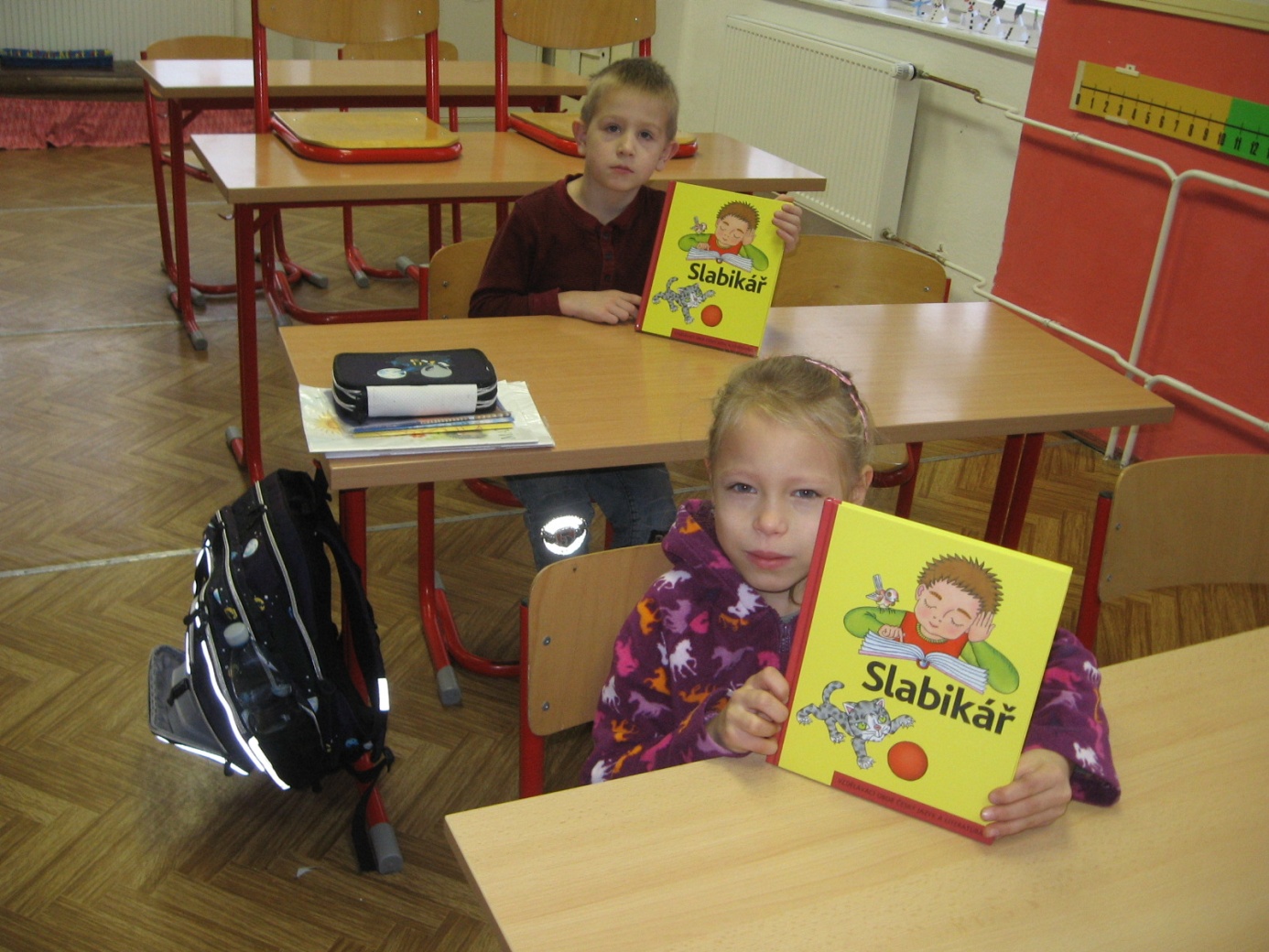 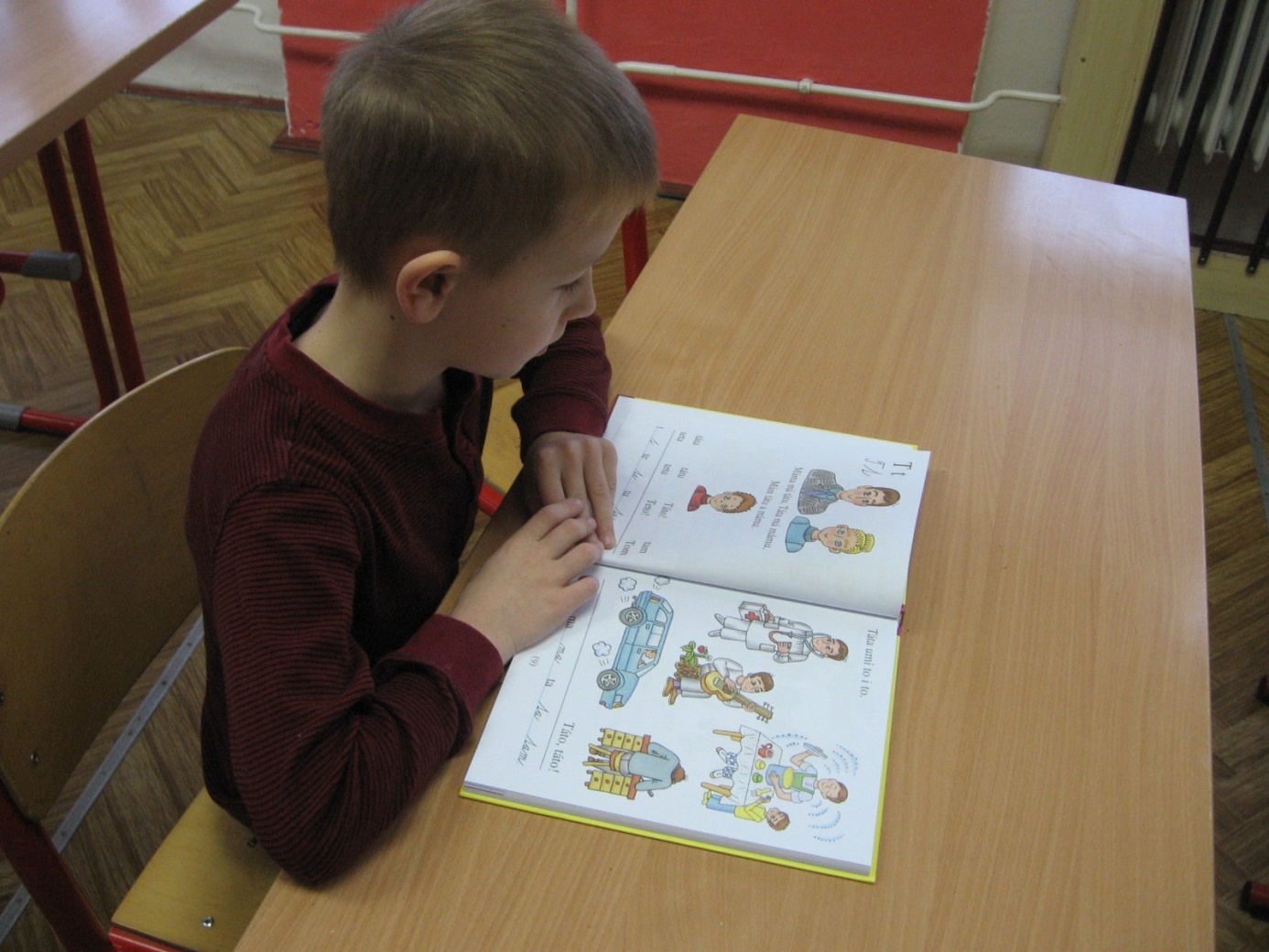 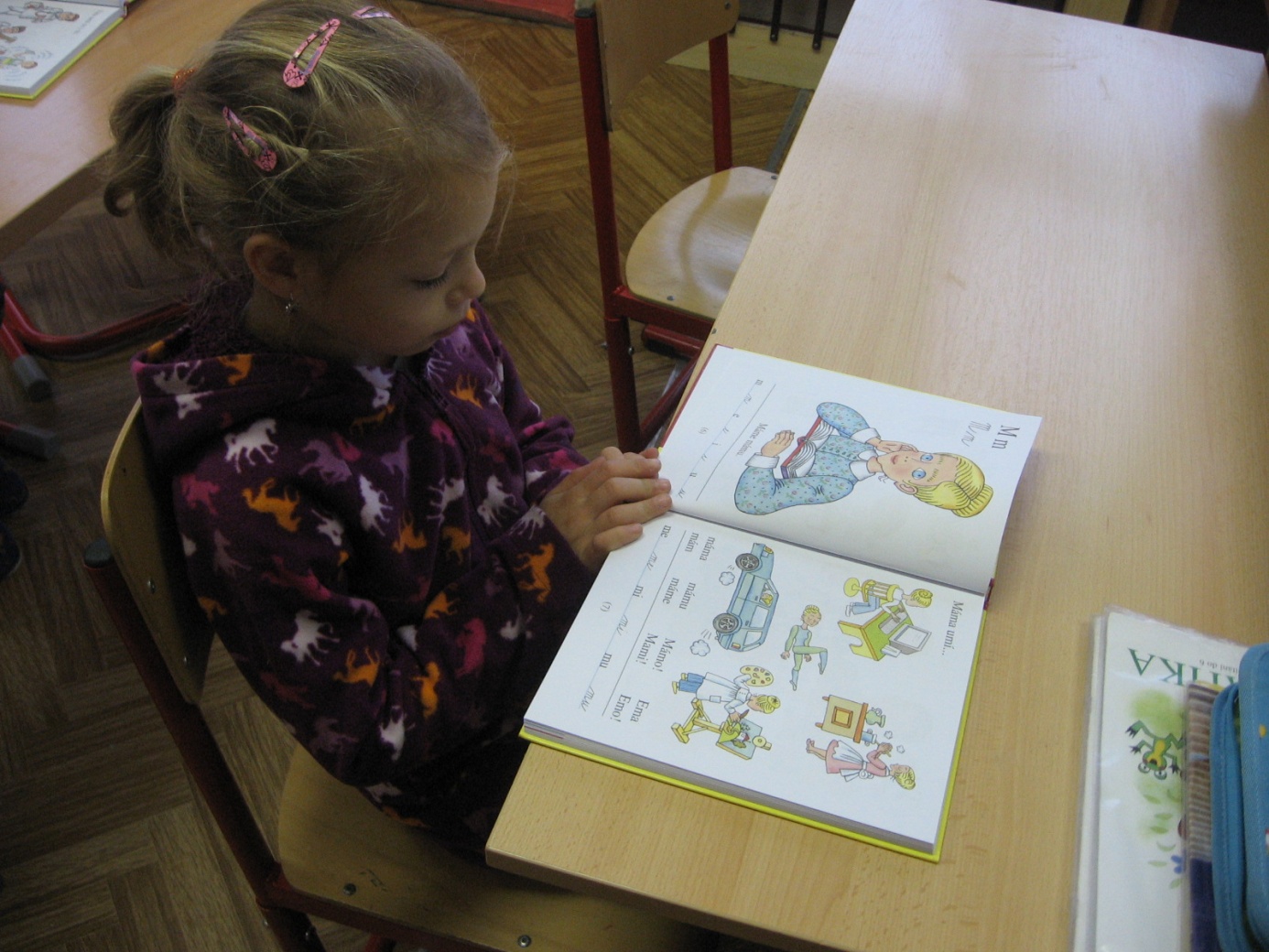 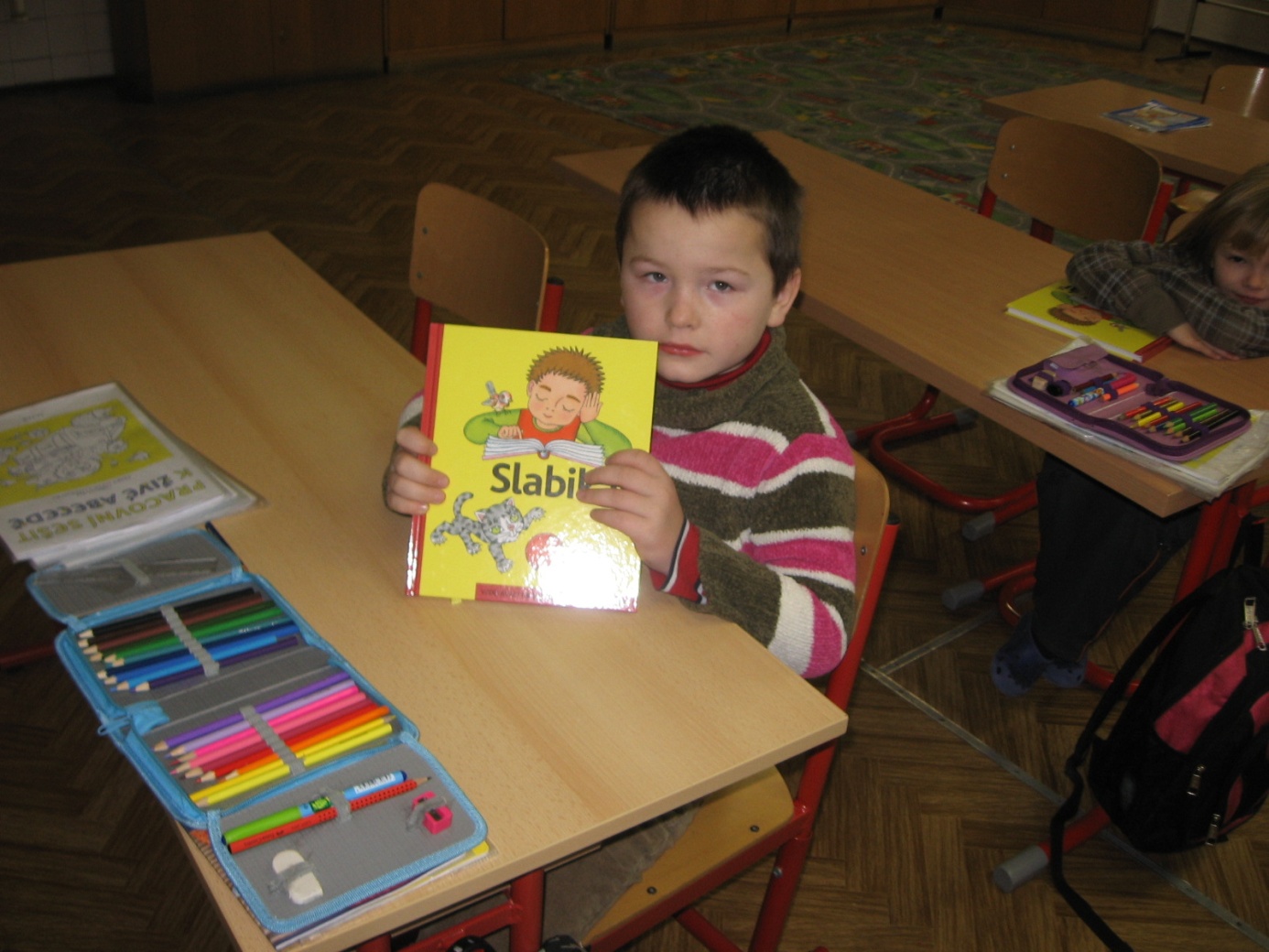 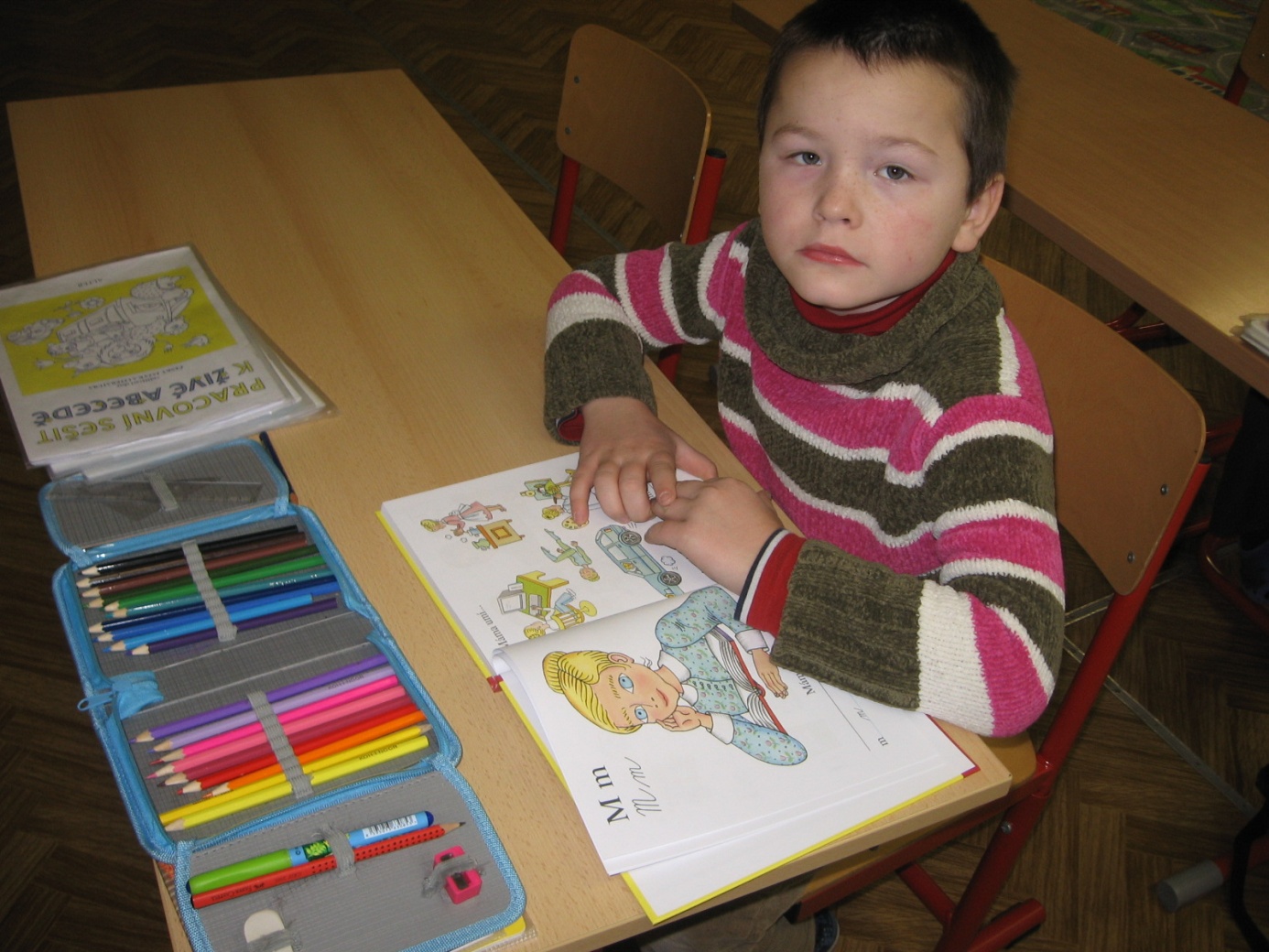 Náš první den se slabikářem.